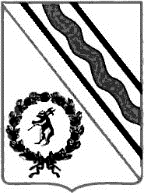 Администрация Тутаевского муниципального районаПОСТАНОВЛЕНИЕот 16.12.2022  № 953-пг. ТутаевО внесении  изменений  в постановлениеАдминистрации  ТМР от 29.10.2021 № 786-п «О назначении членов  Общественной  палатыТутаевского  муниципального  района  пятогоСозыва»	На основании  Решения  Муниципального  Совета  Тутаевского  муниципального  района  от  26.12.2008 № 8-г «Об  общественной  палате  Тутаевского  муниципального  района» (в  редакции  Решения  Муниципального  Совета  Тутаевского  муниципального  района  от  23.97.2015  № 113-г), решения Общественной  палаты  Тутаевского  муниципального  района  от  07.12.2022, Администрация  Тутаевского  муниципального  района  	ПОСТАНОВЛЯЕТ:	1.Внести  в  постановление Администрации  Тутаевского  муниципального  района от  29.10.2021  № 786-п «О назначении  членов Общественной  палаты  Тутаевского  муниципального  района» следующие  изменения:	1)подпункт  1.1. пункта  1  изложить  в  следующей  редакции:	«1.1.Нестерову  Галину  Михайловну;»;	2)подпункт 1.4. пункта  1 изложить  в  следующей  редакции:	«1.4.Кузьминова  Владимира  Николаевича;».	2.Контроль  за  исполнением  настоящего  постановления  оставляю  за  собой.	3.Опубликовать  настоящее  постановление  в  Тутаевской  массовой  муниципальной  газете  «Берега».	4.Настоящее  постановление  вступает  в  силу  со  дня  его  подписания.Временно исполняющий полномочияГлавы  Тутаевского  муниципального  района                             О.В.Низова